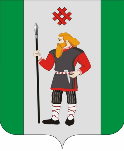 ДУМАКУДЫМКАРСКОГО МУНИЦИПАЛЬНОГО ОКРУГАПЕРМСКОГО КРАЯПЕРВЫЙ СОЗЫВР Е Ш Е Н И Е29.09.2023											         № 163Об утверждении Порядка сообщения отдельными категориями лиц о получении подарка в связи с протокольными мероприятиями, служебными командировками и другими официальными мероприятиями, участие в которых связано с исполнением ими служебных (должностных) обязанностей, сдачи и оценки подарка, реализации (выкупа) и зачисления средств, вырученных от его реализацииВ соответствии с федеральными законами от 02.03.2007 № 25-ФЗ «О муниципальной службе в Российской Федерации», от 25.12.2008 № 273-ФЗ «О противодействии коррупции», постановлением Правительства Российской Федерации от 09.01.2014 № 10 «О порядке сообщения отдельными категориями лиц о получении подарка в связи с протокольными мероприятиями, служебными командировками и другими официальными мероприятиями, участие в которых связано с исполнением ими служебных (должностных) обязанностей, сдачи и оценки подарка, реализации (выкупа) и зачисления средств, вырученных от его реализации», Дума Кудымкарского муниципального округа Пермского краяРЕШАЕТ:1. Утвердить прилагаемый Порядок сообщения отдельными категориями лиц о получении подарка в связи с протокольными мероприятиями, служебными командировками и другими официальными мероприятиями, участие в которых связано с исполнением ими служебных (должностных) обязанностей, сдачи и оценки подарка, реализации (выкупа) и зачислении средств, вырученных от его реализации.2. Установить, что проведение оценки стоимости подарка для реализации (выкупа), реализацию (выкуп) подарка организует отраслевой (функциональный) орган администрации Кудымкарского муниципального округа Пермского края, осуществляющий функции управления и распоряжения муниципальным имуществом.3. Опубликовать настоящее решение в газете «Парма» и разместить на официальном сайте Кудымкарского муниципального округа Пермского края.4. Настоящее решение вступает в силу после его официального опубликования.5. Контроль за исполнением настоящего решения возложить на постоянную комиссию по местному самоуправлению, регламенту и депутатской этике.УТВЕРЖДЕНрешением Думы Кудымкарского муниципального округа Пермского края от 29.09.2023 № 163ПОРЯДОКсообщения отдельными категориями лиц о получении подарка в связи с протокольными мероприятиями, служебными командировками и другими официальными мероприятиями, участие в которых связано с исполнением ими служебных (должностных) обязанностей, сдачи и оценки подарка, реализации (выкупа) и зачисления средств, вырученных от его реализации1. Настоящий Порядок определяет процедуру сообщения лицами, замещающими муниципальные должности Кудымкарского муниципального округа Пермского края на постоянной основе, муниципальными служащими, Кудымкарского муниципального округа Пермского края (далее соответственно - лица, замещающие муниципальные должности; служащие), о получении подарка в связи с протокольными мероприятиями, служебными командировками и другими официальными мероприятиями, участие в которых связано с их должностным положением или исполнением ими служебных (должностных) обязанностей, порядок сдачи и оценки подарка, реализации (выкупа) и зачисления средств, вырученных от его реализации.2. Для целей настоящего Порядка используются следующие понятия:«подарок, полученный в связи с протокольными мероприятиями, служебными командировками и другими официальными мероприятиями» - подарок, полученный лицом, замещающим муниципальную должность, служащим от физических (юридических) лиц, которые осуществляют дарение исходя из должностного положения одаряемого или исполнения им служебных (должностных) обязанностей, за исключением канцелярских принадлежностей, которые в рамках протокольных мероприятий, служебных командировок и других официальных мероприятий предоставлены каждому участнику указанных мероприятий в целях исполнения им своих служебных (должностных) обязанностей, цветов и ценных подарков, которые вручены в качестве поощрения (награды);«получение подарка в связи с протокольными мероприятиями, служебными командировками и другими официальными мероприятиями, участие в которых связано с исполнением служебных (должностных) обязанностей» - получение лицом, замещающим муниципальную должность, служащим лично или через посредника от физических (юридических) лиц подарка в рамках осуществления деятельности, предусмотренной должностным регламентом (должностной инструкцией), а также в связи с исполнением служебных (должностных) обязанностей в случаях, установленных федеральными законами и иными нормативными актами, определяющими особенности правового положения и специфику профессиональной служебной и трудовой деятельности указанных лиц.3. Лица, замещающие муниципальные должности, служащие не вправе получать подарки от физических (юридических) лиц в связи с их должностным положением или исполнением ими служебных (должностных) обязанностей, за исключением подарков, полученных в связи с протокольными мероприятиями, служебными командировками и другими официальными мероприятиями, участие в которых связано с исполнением ими служебных (должностных) обязанностей.4. Лица, замещающие муниципальные должности, служащие обязаны в соответствии с процедурой, предусмотренной настоящим Порядком, уведомлять обо всех случаях получения подарка в связи с протокольными мероприятиями, служебными командировками и другими официальными мероприятиями, участие в которых связано с исполнением ими служебных (должностных) обязанностей, орган местного самоуправления Кудымкарского муниципального округа Пермского края, отраслевой (функциональный) орган администрации Кудымкарского муниципального округа Пермского края (далее – орган местного самоуправления, отраслевой (функциональный) орган администрации), в которых указанные лица проходят муниципальную службу или осуществляют трудовую деятельность.5. Уведомление о получении подарка в связи с протокольными мероприятиями, служебными командировками и другими официальными мероприятиями, участие в которых связано с исполнением служебных (должностных) обязанностей (далее - уведомление), составленное согласно приложению 1 к настоящему Порядку, представляется не позднее 3 рабочих дней со дня получения подарка в орган местного самоуправления, отраслевой (функциональный) орган администрации, в котором лицо, замещающее муниципальную должность, служащий проходят муниципальную службу или трудовую деятельность. К уведомлению прилагаются документы (при их наличии), подтверждающие стоимость подарка (кассовый чек, товарный чек, иной документ об оплате (приобретении) подарка).В случае если подарок получен во время служебной командировки, уведомление представляется не позднее 3 рабочих дней со дня возвращения лица, получившего подарок, из служебной командировки.При невозможности подачи уведомления в сроки, указанные в абзацах первом и втором настоящего пункта, по причине, не зависящей от лица, замещающего муниципальную должность, служащего, оно представляется не позднее следующего дня после ее устранения. 6. Уведомление составляется в 2 экземплярах, один из которых возвращается лицу, представившему уведомление, с отметкой о регистрации, другой экземпляр остается в органе местного самоуправления, отраслевом (функциональном) органе администрации.7. Подарок, стоимость которого подтверждается документами и превышает 3 тыс. рублей либо стоимость которого получившему его служащему неизвестна, сдается материально ответственному лицу органа местного самоуправления, отраслевого (функционального) органа администрации по акту приема-передачи по форме согласно приложению 3 к настоящему Порядку не позднее 5 рабочих дней со дня регистрации уведомления в соответствующем журнале регистрации по форме согласно приложению 2 к настоящему Порядку.8. Подарок, полученный лицом, замещающим муниципальную должность, независимо от его стоимости, подлежит передаче на хранение в порядке, предусмотренном пунктом 7 настоящего Порядка.9. До передачи подарка по акту приема-передачи ответственность в соответствии с законодательством Российской Федерации за утрату или повреждение подарка несет лицо, получившее подарок.10. В целях принятия к бухгалтерскому учету подарка в порядке, установленном законодательством Российской Федерации, определение его стоимости проводится на основе рыночной цены, действующей на дату принятия к учету подарка, или цены на аналогичную материальную ценность в сопоставимых условиях с привлечением при необходимости комиссии или коллегиального органа. Сведения о рыночной цене подтверждаются документально, а при невозможности документального подтверждения - экспертным путем. Подарок возвращается сдавшему его лицу по акту приема-передачи в случае, если его стоимость не превышает 3 тыс. рублей.11. Орган местного самоуправления, отраслевой (функциональный) орган администрации обеспечивает включение в установленном порядке принятого к бухгалтерскому учету подарка, стоимость которого превышает 3 тысячи рублей, в реестр муниципального имущества Кудымкарского муниципального округа Пермского края.12. Лицо, замещающее муниципальную должность, служащий, сдавшие подарок, могут его выкупить, направив на имя представителя нанимателя (работодателя) соответствующее заявление, составленное по форме согласно приложению 4 к настоящему Порядку, не позднее двух месяцев со дня сдачи подарка.13. Уполномоченный муниципальный орган организует оценку стоимости подарка для реализации (выкупа), в течение 3 месяцев со дня поступления заявления, указанного в пункте 12 настоящего Порядка, и уведомляет в письменной форме о результатах оценки, после чего в течение месяца заявитель выкупает подарок по установленной в результате оценки стоимости или отказывается от выкупа.14. В случае если в отношении подарка, изготовленного из драгоценных металлов и (или) драгоценных камней, не поступило от лиц, замещающих государственные должности, государственных служащих заявление, указанное в пункте 12 настоящего Типового положения, либо в случае отказа указанных лиц от выкупа такого подарка подарок, изготовленный из драгоценных металлов и (или) драгоценных камней, подлежит передаче уполномоченным структурным подразделением (уполномоченными органом или организацией) в федеральное казенное учреждение «Государственное учреждение по формированию Государственного фонда драгоценных металлов и драгоценных камней Российской Федерации, хранению, отпуску и использованию драгоценных металлов и драгоценных камней (Гохран России) при Министерстве финансов Российской Федерации» для зачисления в Государственный фонд драгоценных металлов и драгоценных камней Российской Федерации.15. Подарок, в отношении которого не поступило заявление, указанное в пункте 12 настоящего Порядка, может использоваться органом местного самоуправления, отраслевым (функциональным) органом администрации с учетом заключения комиссии по соблюдению требований к служебному поведению муниципальных служащих и урегулированию конфликтов интересов о целесообразности использования подарка для обеспечения деятельности органа местного самоуправления, отраслевого (функционального) органа администрации.16. В случае нецелесообразности использования подарка руководителем органа местного самоуправления Кудымкарского муниципального округа Пермского края принимается решение о реализации подарка и проведении оценки его стоимости для реализации (выкупа), осуществляемой уполномоченным муниципальным органом посредством проведения торгов в порядке, предусмотренном законодательством Российской Федерации.17. Оценка стоимости подарка для реализации (выкупа), предусмотренная пунктами 13 и 16 настоящего Порядка, осуществляется субъектами оценочной деятельности в соответствии с законодательством Российской Федерации об оценочной деятельности.18. В случае если подарок не выкуплен или не реализован, руководителем органа местного самоуправления Кудымкарского муниципального округа Пермского края принимается решение о повторной реализации подарка, либо о его безвозмездной передаче на баланс благотворительной организации, либо о его уничтожении в соответствии с законодательством Российской Федерации.19. Средства, вырученные от реализации (выкупа) подарка, зачисляются в доход бюджета Кудымкарского муниципального округа Пермского края в порядке, установленном бюджетным законодательством Российской Федерации.Приложение 1к Порядку сообщения отдельными категориями лиц о получении подарка в связи с протокольными мероприятиями, служебными командировками и другими официальными мероприятиями, участие в которых связано с исполнением ими служебных (должностных) обязанностей, сдачи и оценки подарка, реализации (выкупа) и зачисления средств, вырученных от его реализации___________________________________________(наименование органа местного самоуправления                                    ___________________________________________ отраслевого (функционального)                                     ___________________________________________органа администрации)                                    от _________________________________________                                    ___________________________________________(ФИО, занимаемая должность)УВЕДОМЛЕНИЕо получении подарка в связи с должностным положениемили исполнением служебных (должностных) обязанностейот «_____» ____________ 20__ г.Извещаю о получении ________________________________________________(дата получения)подарка(ов) на ___________________________________________________________(наименование протокольного мероприятия, служебнойкомандировки, другого официального мероприятия, местои дата проведения)Приложение: _________________________________________________________ на ____ листах.(наименование документа)Лицо, представившее уведомление ____________ /_____________/ «___» ______ 20__ г.                               				(подпись)           (расшифровка                                             				                  подписи)Лицо, принявшее уведомление ___________ /_____________/ «___» __________ 20__ г.                           		          (подпись)              (расшифровка                                       					       подписи)Регистрационный номер в журнале регистрации уведомлений ___________________«___» ___________ 20___ г.--------------------------------<*> Заполняется при наличии документов, подтверждающих стоимость подарка.Приложение 2к Порядку сообщения отдельными категориями лиц о получении подарка в связи с протокольными мероприятиями, служебными командировками и другими официальными мероприятиями, участие в которых связано с исполнением ими служебных (должностных) обязанностей, сдачи и оценки подарка, реализации (выкупа) и зачисления средств, вырученных от его реализацииЖУРНАЛ РЕГИСТРАЦИИ УВЕДОМЛЕНИЙо получении должностными лицами подарков в связис протокольными мероприятиями, служебными командировкамии другими официальными мероприятиями, участие в которыхсвязано с исполнением служебных (должностных) обязанностейПриложение 3к Порядку сообщения отдельными категориями лиц о получении подарка в связи с протокольными мероприятиями, служебными командировками и другими официальными мероприятиями, участие в которых связано с исполнением ими служебных (должностных) обязанностей, сдачи и оценки подарка, реализации (выкупа) и зачисления средств, вырученных от его реализацииАКТприема - передачи № __________________________                                                               «____» ________________ 20___ г.    (место составления)                               				    (дата составления)В соответствии со статьей 575 Гражданского кодекса Российской Федерации и Федеральным законом от 25 декабря 2008 г. № 273-ФЗ «О противодействии коррупции» должностное лицо, муниципальный служащий _________________________________________________________________________________________________________(наименование органа местного самоуправления, отраслевого (функционального) органа администрации)______________________________________________________________________(ФИО, должность лица, получившего подарок) передал(а)______________________________________________________________________(ФИО, должность материально ответственного лица)принял следующий подарок:Общая стоимость подарка в рублях _____________________________________.Сдал(а):                   					      Принял(а):______________ /___________________/       ____________ /___________________/(подпись)                    (фамилия, инициалы)                         (подпись)                 (фамилия, инициалы)--------------------------------<*> Заполняется при наличии документов, подтверждающих стоимость подарка.Приложение 4к Порядку сообщения отдельными категориями лиц о получении подарка в связи с протокольными мероприятиями, служебными командировками и другими официальными мероприятиями, участие в которых связано с исполнением ими служебных (должностных) обязанностей, сдачи и оценки подарка, реализации (выкупа) и зачисления средств, вырученных от его реализации                                    ___________________________________________(наименование органа местного самоуправления                                    ___________________________________________ отраслевого (функционального)                                     ___________________________________________органа администрации)                                    от _________________________________________                                    ___________________________________________(ФИО, занимаемая должность)Заявление о выкупе подарка    Прошу  рассмотреть  вопрос  о  возможности  выкупа  подарка (подарков), полученного  (полученных)  в  связи  с протокольным мероприятием, служебной командировкой,   другим   официальным   мероприятием  (нужное  подчеркнуть)    ________________________________________________________________________________    ________________________________________________________________________________                  (указать наименование протокольного мероприятия или другого                           официального мероприятия,___________________________________________________________________________________________________          место и дату его проведения, место и дату командировки)    Подарок _______________________________________________________________                                                             (наименование подарка)    сдан по акту приема-передачи № _______ от _________________ 20__ г.    в _____________________________________________________________________                                             (наименование уполномоченного подразделения)    ____ ________________ 20__ г.              ______________ __________________________                                                                                (подпись)          (расшифровка подписи)Председатель ДумыКудымкарского муниципального округа Пермского краяМ.А. ПетровГлава муниципального округа – глава администрации Кудымкарского муниципального округа Пермского краяН.А. СтояноваНаименование подаркаХарактеристика подарка, его описаниеКоличество предметовСтоимость в рублях <*>1.2.3.4.5.6.Итого:N п/пДата регистрацииФИО, должность лица, представившего уведомлениеНаименование подаркаКоличествоСтоимость в рубляхФИО, должность, подпись лица, зарегистрировавшего уведомлениеПодпись лица, представившего уведомление о получении его копии с отметкой о регистрации12345678п/пНаименование предметаКоличество предметовДата полученияСтоимость в рублях 